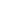 Climate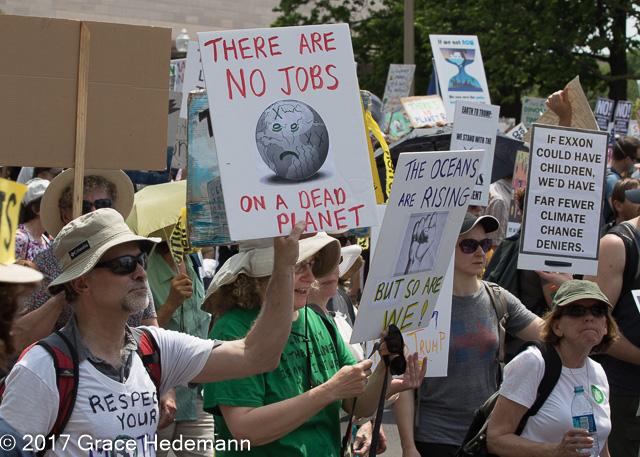 Create Sustainability Office.Net-zero emissions for county operations by 2030.Net-zero countywide by 2050, using renewables.Protect vulnerable people from climate change. Preserve affordability.Invest in green business and good green jobs.Cleanup toxic sites and hold polluters responsible.Energy JusticeSupport energy efficiency programs for low-income.Press utilities to invest in low-income areas.Ensure equitable transition for workers and residents.Transit & TransportationDevelop Woodward corridor with low-carbon transit options.Develop plan for light rail commuter system with a Detroit hub.Modernize transit stops and services.Support charging stations for electric vehicles.Focus on shared mobility rather than wider roads.Clean WaterSecure funds to replace all lead service lines - most vulnerable people first.Promote stormwater utilities.Promote native plant use by governments and homeowners.Prevent pollution from septic systems and institute inspection requirements.Democratic AccessWork to expand voting franchise, eliminate partisan gerrymandering.Develop clerk relations to help protect the rights enshrined in proposal three (2018).Develop and expand voter education so people know their rights.